III. Diagramme verändernAchsen-Skalierung gestaltenErstellen Sie ein Linien-Diagramm anhand folgender Angaben (Ein Doppelklick auf die Tabelle und die Inhalte in eine Excel Tabelle kopieren):Soll die „Y-Achse“ einen anderen Maßstab erhalten oder verkürzt werden, indem der Y-Wert nicht bei „Null“ beginnt, so sind folgende Arbeitsschritte nötig: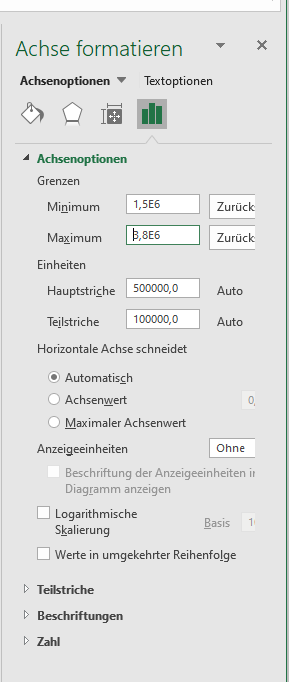 Markieren des Diagramms durch AnklickenMarkieren der Y-Achse durch AnklickenRechts erscheint „Achse formatieren“ Gewünschte Werte in die Dialogfelder eintragen.Beispiel:Geben Sie folgende Werte ein:Kleinstwert 1.500.000 €Höchstwert 3.800.000 €Hauptstriche 500.000 €Diagramm-Elemente verändern bzw. fehlende Diagramm-Elemente nachtragenDas Diagramm ist durch Anklicken zu aktivieren. Die Veränderung des Diagramms erfolgt über das Menü „Diagrammentwurf“, Gruppe „Diagrammlayout“, Befehl „Diagrammelement hinzufügen.IV. Diagramme verwaltenAllgemeinesGespeichert werden die Diagramme automatisch mit der Tabelle, entweder als Objekt oder Extra-Blatt. Dies erfolgt im Menü “Diagrammentwurf“, Befehl „Diagramm verschieben Ort“Umbenennen- Tabellenblatt anklicken mit Doppel-Klick- Neuen Namen für das Tabellenblatt eingebenDuplizierenSoll ein weiteres Diagramm einem schon erstellten Diagramm sehr ähnlich sein, kann man das Diagramm duplizierenDiagramm anklicken und Srg+C und Strg+V – Das Diagramm wird als weiteres Objekt im gleichen Tabellenblatt eingefügtAls „Neues Blatt“ das Tabellenblatt anklicken, Strg-Taste drücken, das Tabellenblatt mit der linken Maustaste z. B. nach rechts ziehen und Maustaste loslassenDiagramm löschenAls Objekt:Diagramm anklicken Entfernen Taste drücken Als Tabellenblatt:Tabellenblatt anklicken Rechte Maustaste – Befehl Löschen - OK.